Массажное кресло МР Maybach (96000 руб. вместо 160000 руб.)Тип товара:       Массажное креслоПроизводство:  АнглияСрок гарантии:  5 лет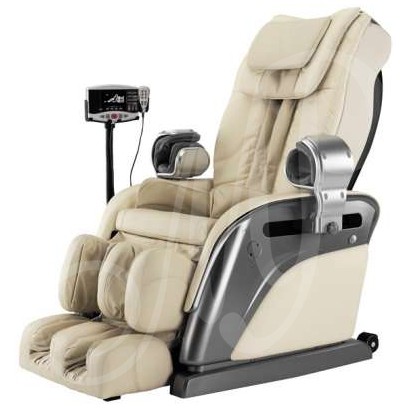 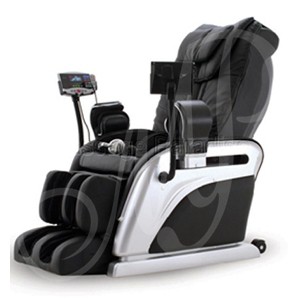 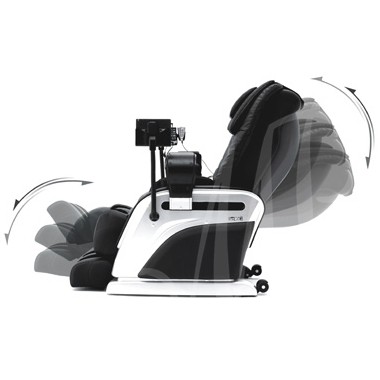 Система 6-ти роликового массажа спиныУникальная «Система Массажа 3D Beta»Система «Full option Audio/Video»Система сканирования телаБолее 218 различных комбинации6 автоматических программ массажаОбщее описание:Революция в Мире Массажных Кресел!Компания «Массажный Рай» опять удивляет Мир суперсовременной новинкой:Массажное кресло «Maybach»Следуя концепции «Все функции Мира в одном кресле», мы создали современное, с инновационной функциональностью массажа кресло!Вам предоставляется широкий спектр настроек:Регулировка скорости работы массажных роликов. 5 уровней.Регулировка интенсивности работы Воздушных Подушек. 5 уровнейРегулировка охвата ширины роликов. 5 различных позицииВибрационная функциональность массажа имеет 5 уровней интенсивности, и включаются по Вашему желанию.Возможность отдельного массажа рук, сиденья и ног.Впервые! 2 пульта управления для Вашего удобства. Пульты имеют разную величину. Маленький пульт «размером в ладонь», для того, чтобы, находясь в разном положении, Вам не пришлось держать в руках квадратный пульт.Думая о Вас, мы разработали самую современную модель массажного кресла и постарались сделать так, чтобы Вы смогли окунуться в удивительный и неповторимый мир массажа от кресла « Maybach ».Именно это кресло предложит Вам весь комплекс неповторимых массажных программ, музыки, видео и отдыха. Словом, все то, что необходимо для того, чтобы отвлечься от ежедневных проблем и постоянного напряжения и полностью расслабиться и насладиться возможностями массажного кресла « Maybach »!Массажное кресло « Maybach » - Почувствуй Себя Королем!Особенности:Ведущие технологии нашей компании разработаны для ВАС:Система 6-ти роликового массажа спиныВ большинстве кресел лишь 4 ролика. Это позволяет проводить массаж даже в самых недоступных частях Вашего тела и расслаблять самые напряженные точки.Уникальная «Система Массажа 3D Beta»Так называемый Трехмерный режим массажа, версия Beta . Если Вы хоть раз были у массажиста, то прекрасно понимаете, что он делает массаж Всей рукой. Традиционные режимы массажа в кресле, имитируют движение кистью рук, а наша система 3D массажа имитирует плавные движения Вашего профессионального массажиста, доставляя неповторимые ощущения!Система «Full option Audio/Video»Данная система позволяет Вам наслаждаться всей полнотой прославленной Аудио – массажной терапии  и получить инновационные «Визуальные» ощущения. Массажное кресло оснащено специальным уникальным устройством для проигрывания DVD / MPEG / TV . Таким образом, сидя в Массажном кресле « Maybach », Вы можете вместе с массажем одновременно смотреть DVD фильмы, музыкальные клипы или любимые программы и вместе с этим наслаждаться непревзойденным качеством массажа!Система сканирования телаПозволяет роликам индивидуально подстраиваться под особенности Вашего тела.Более 218 различных комбинацииОни составляются из следующих видов массажа: Разминающий, Похлопывающий, Ритмичный, Шиацу и 2 инновационных видов массажа: Волнообразное постукивание и Кулачковый. Добавив к этому возможности системы Трехмерного массажа и программы массажа различных частей тела, Вы сможете ощутить разнообразие всех комбинации массажа.6 автоматических программ массажаДля Вас мы разработали специальные программы, для того, чтобы Вам не пришлось долго мучаться с различными комбинациями. Одним нажатием кнопки Вы получите специально разработанные Израильскими медиками автоматические программы массажа:Общая программа массажа.Освежающая программа массажа.Расслабляющая программа массажа.Восстановительная программа.Программа массажа Нижней части тела. Эта программа освободит поясницу от напряжения, а также расслабит все углы нижней спины, дойдя вплоть до копчика.Программа массажа Верхней части тела. Данная программа создана для полного расслабления шеи, плеч, головы и т.д.Система подогрева спины и ног.Уникальный массаж вместе с мощным подогревом позволяет улучшить метаболизм и кровообращение, а также позволяет предотвращать ревматизм. Подогрев в области ног оказывает благотворное воздействие на такие органы как легкие, сердце, печень, жёлчный пузырь, почки, двенадцатиперстная кишка, поджелудочная железа, голова, плечи, уши, глаза и на пищеварительную систему.Установка 4-х собственных программЕсли вам, больше всех понравился определенный вид массажа или определенная комбинация различных видов, и Вы хотите получать именно его при включении кресла, то массажное кресло « Maybach » даст Вам возможность устанавливать до 4-х собственных программ. Оно с легкостью запоминает понравившиеся Вам виды массажа и Вам нужно будет лишь нажать 1 кнопку, чтобы насладиться Вашим любимым видом массажа!Уникальная система Воздушного Массажа!В Массажное кресло « Maybach » мы внедрили 45 воздушных подушек с уникальной системой необычного воздушно – вакуумного массажа, а массажа воздушно – волнообразного. Данный Вид массажа наиболее эластичен и подстраивается под все контуры Вашего тела. Основные особенности Воздушного массажа:Уникальная система воздушно – волнообразного массажа!45 воздушных подушек для массажа спины!36 воздушных подушек для массажа Ваших ног!Система работы воздушных подушек для массажа бедер. В Массажном кресле « Maybach » подушки установлены по бокам, что дает наибольший охват Ваших ног. Подобная система делает массаж нижней части голеней и ног (как в обычных креслах)2 воздушные подушеки для массажа рук!Система воздушного массажа ног и рукВпервые в наших креслах уникальная система массажа для ваших ног: 36 воздушных подушек по бокам поддерживают уникальные овальные ролики под ступнями и икрами. Тем самым, обеспечивая вашим ногам полное расслабление! Массаж рук, кроме встроенных 12 Воздушных подушек, имеет удобную колесную систему движения, с помощью которой, без лишних усилий Вы сможете двигать ее и устанавливать на любую удобную для Вас позицию. Тем самым это позволит Вам расслабить вечно напряженные предплечье и руки!Характеристика:Спецификация:Спецификация:Размеры в коробке:125х92х85 смРазмеры без коробки:130х93х123 смВес:125 кгУгол наклона спинки:120°-170°Напряжение:220-240 VЧастота:50/60 HzМощность:230 W